NIH caBIG |  CCTS Security Requirements Project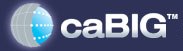 Topic:  	Questions for Legal Team	Date: 		August 8, 2008The following questions will be used to filter and sort the use cases.  Data ControlPatient Data Entered / TransferredIs patient data controlled at entry?Is patient data controlled when transferred between applications?Is access to patient data controlled?Is patient data controlled in multi-site configuration?Study Data Entered/ TransferredIs study data controlled at entry?Is study data controlled when transferred between applications?Is access to data controlled?Is study data controlled in multi-sit configuration?Administrative controlRate-Specific Data EnteredIs role criteria controlled at entry?Is role criteria consistent between applications?Are users assigned to roles according to documented controls?Are role criteria consistent between sites in multi-site configuration?User Data Entered/ AuthenticatedAre users authenticated at login?Is access to user/role assignments controlled?Are users controlled in multi-site configuration?Audit Log Data CapturedAuthenticationWhat LOA (using the NIST pub 800-63 guidelines) is required for access to this data set based on HIPAA defined type of data and data steward determination? (authentication done at the cross application level and passes to data steward/application for determination to grant/withhold authorization)AuthorizationWhat is the (HIPAA-defined) type of data:PHILDSDe-IDNon-humanWho may access/transform the data (role based; data steward’s determination)HIPAA may constrain (minimum necessary) Donor/patient informed consent (HIPAA or Common Rule) may constrainWhere will the data be sent/to whom (likely the who may access question but if mandated reporting, constraints may be obviated.HIPAA may constrain (minimum necessary) Donor/patient informed consent (HIPAA or Common Rule)  may constrainWhat if any FDA regulatory constraints are there on authorization (will this be imposed by the steward or in the application?)